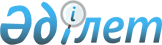 О предоставлении бюджетного кредита специалистам здравоохранения, образования, социального обеспечения, культуры и спорта, прибывшим для работы и проживания в сельские населенные пункты
					
			Утративший силу
			
			
		
					Решение Сарысуского районного маслихата Жамбылской области от 24 декабря 2010 года № 46-16. Зарегистрировано Управлением юстиции Сарысуского района 19 января 2011 года за № 6-9-109. Утратило силу решением Сарысуского районного маслихата от 23 мая 2011 года № 50-7      Сноска.Утратило силу решением Сарысуского районного маслихата от 23 мая 2011 года № 50-7

      В соответствии статьи-18 Закона Республики Казахстан от 8 июля 2005 года «О государственном регулировании развития агропромышленного комплекса и сельских территорий», Постановления Правительства Республики Казахстан от 18 февраля 2009 года № 183 «Об утверждении размеров и Правил предоставления мер социальной поддержки специалистам здравоохранения, образования, социального обеспечения, культуры и спорта, прибывшим для работы и проживания в сельские населенные пункты», районный маслихат РЕШИЛ:



      1. Предоставить специалистам здравоохранения, образования, социального обеспечения, культуры и спорта, прибывшим для работы и проживания в сельские населенные пункты социальную поддержку для приобретения жилья в сумме шестисот тридцатикратном размере месячного расчетного показателя.



      2. Настоящее решение вводится в силу с момента регистрации в органах Юстиции и вводится в действие по истечении десяти календарных дней со дня его первого официального опубликования в средствах массовой информации.      Председатель сесии                         Секретарь районного

      районного маслихата                        маслихата

      Т. Блалиев                                 М. Есмаханов 
					© 2012. РГП на ПХВ «Институт законодательства и правовой информации Республики Казахстан» Министерства юстиции Республики Казахстан
				